本紙をＥ－ｍａｉｌで配信ご希望の方は総合事務局までご連絡ください。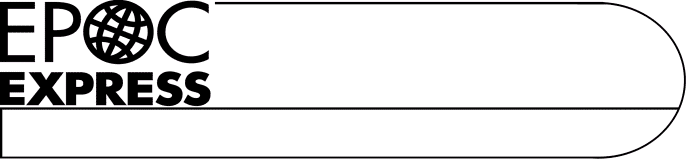 ☆環境経営分科会よりご案内2022年度 第１回EPOC環境経営先進セミナー「サプライチェーンのCO2排出量の算定について」動画配信について本年8月16日付EPOC EXPRESS 1010号でお伝えした環境経営先進セミナー「サプライチェーンのCO2排出量の算定について」 を9月16日に開催致しました。当日は多くの方にご参加頂き誠に有り難うございました。　　会場でTeams録画した動画を配信致しますので、以下にご案内申し上げます。１．配信期間	： 2022年10月7日～2023年1月10日   　 ※講演の動画を配信２．参加費	： 無料（但しEPOC会員限定）３．ご視聴方法	： 配信期間内に次のURLよりご視聴お願い致します。　　　　　　　　　　　　　　　YouTube　EPOCチャンネル　講演Ⅰ　　　　https://youtu.be/kS1ownWocpI②　講演Ⅱ　　　　https://youtu.be/ZhMy_-B2QX0４．主　催	： 環境パートナーシップ・CLUB（EPOC）環境経営分科会＜動画の時間（概略）＞ 　　※編集は行わず録画版そのままにて、動画の途中より始まります。開始後 34分　 主催者挨拶　  EPOC副幹事長　野尻敬午（日本ガイシ株式会社ESG推進部長）                  　　　　　同上　39分　　【講演Ⅰ】　最新のSCOPE３算定の手法について   （講演+質疑応答　84分間）　　　　　　    　　　　 　　　　　　　　　　講師： 鈴木 修一郎 氏株式会社ウェイストボックス 代表取締役開始後  6分　　 【講演Ⅱ】 サプライチェーンCO2排出量「見える化」へのアプローチ  ～Green x Digital　　　　　　　　　　　　　　　　　　 コンソーシアム見える化WG活動紹介～ （講演+質疑応答　80分間）　　　　　　　　　　　　　  　  　　 講師： 稲垣 孝一 氏Green x Digitalコンソーシアム 見える化WG主査（日本電気株式会社 サステナビリティ推進部 シニアプロフェッショナル）＊＊お問い合わせ＊＊EPOC環境経営分科会 事務局　　日本ガイシ（株）ESG推進統括部 ESG推進部内　〒467-8530　名古屋市瑞穂区須田町２-56　　　高橋　歩  　E-mail.  a7588114@ngk.co.jp　　　　　TEL.  052-872-7597